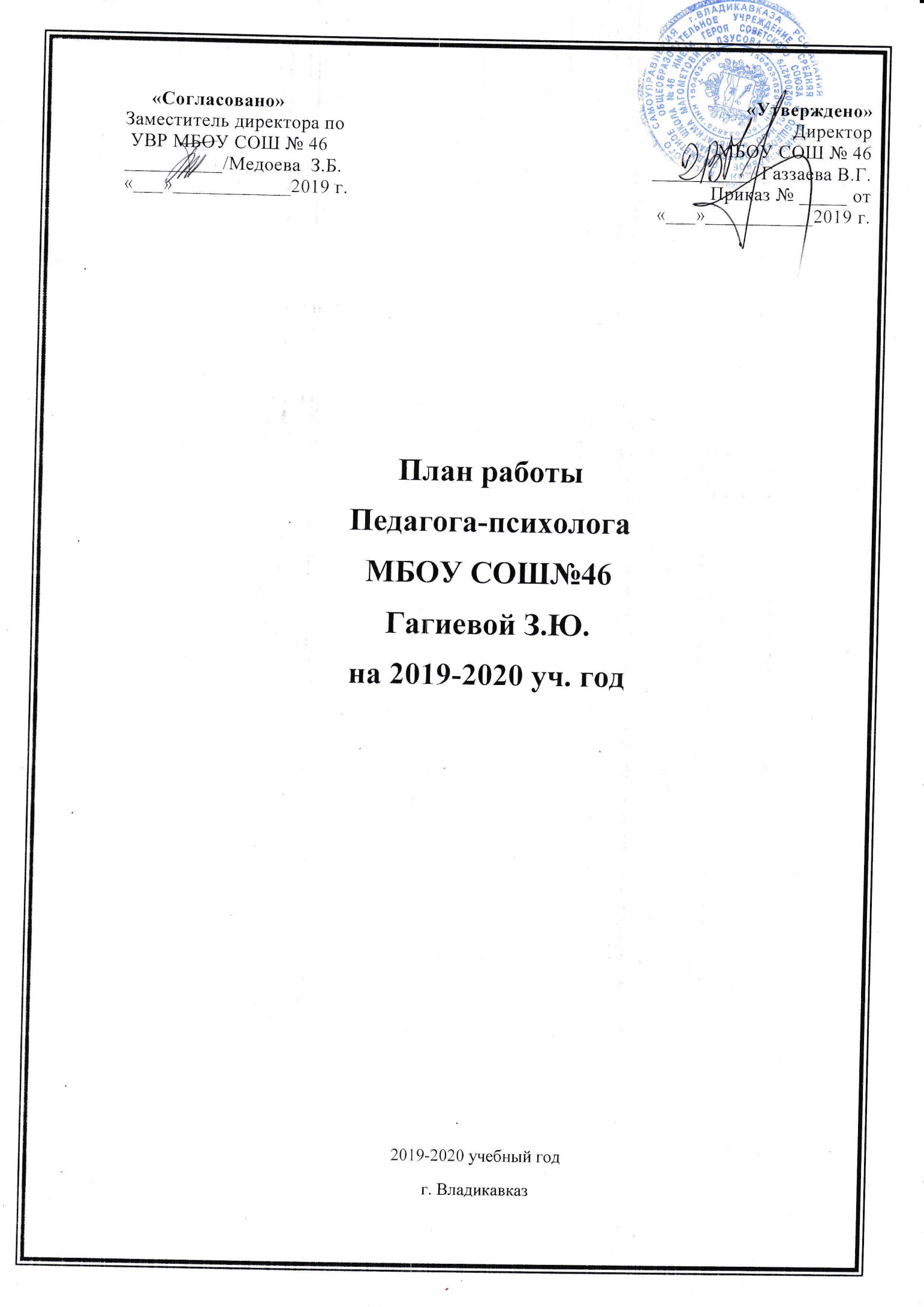 Цели и задачи работы педагога- психологаЦелью деятельности является социально-психологическое обеспечение индивидуализации и гуманизации  педагогического процесса.Задачи:Психологический анализ социальной ситуации развития, выявление основных проблем и определение причин их возникновения, путей и средств их разрешения.Содействие  личностному  и интеллектуальному развитию обучающихся на каждом возрастном этапе.Формирование у обучающихся способности к самоопределению в выборе профессиональной деятельности.Сохранение психического, соматического  и социального благополучия обучающихся в процессе воспитания и обучения.Социальная профилактика конфликтных ситуаций и защита от негативных тенденций различной природы происхождения.Основные направления деятельности педагога – психолога.1.Психологическое просвещение:- формирование потребности в психологических знаниях у детей и сотрудников, использование в интересах собственного развития;-реализация программ педагога- психологического сопровождения участников образовательного процесса;-создание условий для личностного развития и самоопределения обучающихся, а так же предупреждение возможных нарушений в становлении личности и развитии интеллекта.2.Психологическая профилактика:-своевременная психологическая диагностика и выявление имеющихся проблем;-предупреждение нарушения развития личности обучающихся, явлений выраженной акцентуации личности и отклоняющегося поведения;-предупреждение возникновения явлений нарушения социально- психологической адаптации обучающегося, школьной тревожности, неблагоприятных условий развития личности;-разработка и осуществление конкретных рекомендаций педагогическим работникам по оказанию помощи в вопросах воспитания, обучения и развития личности старшего школьника;-психологическое просвещение , коррекционно- развивающая работа, психологическое консультирование с целью предотвращения развития и своевременного решения имеющихся проблем. 3.Психологическая диагностика (индивидуальная и групповая) ;применение психологических методов исследования и проведение соответствующих психологических методик, психологический анализ социальной ситуации в образовательном учреждении, выявление основных проблем, определение причин их возникновения, путей и средств их разрешения;углубленное психолого-педагогическое изучение личности обучающихся на протяжении всего периода обучения, определение индивидуальных особенностей и склонностей личности, ее потенциальных возможностей в процессе обучения и воспитания;изучение мотивации личности обучающихся, процесса личностного и профессионального самоопределения;выявление причин и механизмов нарушений развития личности, социальнопсихологической адаптации.Психологическая коррекция:активное воздействие на процесс самосознания, формирования личности и сохранение ее индивидуальности;коррекция психологических проблем и развитие необходимых навыков и умений для сохранения здоровья личности;разработка и реализация коррекционных программ психолого-педагогического сопровождения в индивидуальных и групповых занятиях.Консультативная деятельность:оказание психологической помощи обучающимся, педагогическим работникам, родителям в вопросах развития, воспитания и обучения посредством психологического консультирования;разработка и осуществление конкретных рекомендаций педагогическим работникам по оказанию помощи в вопросах воспитания, обучения и развития личности старшего школьника;психологическая диагностика, психологическая профилактика, коррекционно развивающая работа, с целью предотвращения развития и своевременного решения имеющихся проблем;индивидуальный подход в использовании классических и современных направлений психотерапии при оказании психологической помощи участникам образовательного процесса.Этапы работы:Анализ социальной ситуации в образовательном учреждении и психологическая диагностика.Психологические консультации обучающихся и участников образовательного процесса, обеспечение психологической помощи.Проведение программы социально-психологической адаптации обучающихся к условиям школы индивидуальных и групповых коррекционно - развивающих программ.Проведение мероприятий по психологическому просвещению и профилактике.Заключительная диагностика и анализ социальной ситуации в ОУ.На каждом этапе осуществляется комплексный подход [в сотрудничестве с соответствую-щими структурными подразделениями]:- сотрудничество с научно-методическим отделом и рекомендации администрации ОУ;-социально-правовая, психолого- педагогическая, медицинская помощь обучающимся и участникам образовательного процесса в УО.-сотрудничество с психологическими центрами и ассоциациями по вопросам по вопросам психолого-педагогического сопровождения старшеклассников.Психологическое консультирование                                         Коррекционно- развивающая деятельностьПсихологическое просвещениеПсихологическая профилактика   Программные действия педагога- психолога на протяжении 2019-2020 учебного года могут меняться в ходе деятельности, вноситься коррективы, замены.Программные действияСроки проведенияНаправление деятельностиПродолжительный результатОрганизационные мероприятияОрганизация рабочего место и необходимого оборудования кабинета психолога.Подготовка документации.-план работы педагога психолога.Создание картотеки психологического банка данных обучающегося.Подготовка диагностических, корректирующих методик и программ. Индивидуальные и/или групповые консультации педагогов по вопросам взаимодействия с обучающимися.Выступления на родительских собраниях и педагогических советах. ОктябрьВ течение года (по необходимости)В течение года (по запросу).Изучение и анализ психолога - педагогической, методической литературы.Планирование работы на 2019-2020 уч. год.Комплектование инструментария.Оформление и систематизация документации.Подбор методической психолога - педагогической литературы и ее систематизация.БеседыБеседыФормирование методической базы.Оформление журналов педагога-психолога.Систематизация документации методического материала, планирование работы.Составление еженедельной сетки сопроводительной работы с учащимися, педагогами, родителями в течении учебного года.Выработка эффективных форм взаимодействия между педагогами и обучающимися.Получение педагогами и родителями сведений о ходе психологической Исследование психологических состояний и эмоционально-волевой сферы личности.Исследование школьной тревожности у обучающихся.Выявление суицидального риска у обучающихся.Октябрь - декабрьВ течение года. В течение года.Рисуночный тест Дж. Бука «Дом. Дерево. Человек». Тест «Сказка». Методика «Кактус». Цветовой тест Люшера.Метод рисуночной фрустрации Розенцвейга. Методика оценки психологической активации интереса, эмоционального тонуса, напряжения и комфортности (по Н.А. курганскому и Т.А.Нем чину).Методика «Незаконченные предложения». Методика «Несуществующее животное». «Рисунок семьи». Диагностика уровня школьной тревожности по методике Филипса, Спилберга-Ханина. Анализ исследования. Проведение программы психологической помощи обучающимся с нарушениями социально-психологической адаптации. Опросник суицидального риска модификация Т.Н. РазуваевойВыявление эмоционально - волевой сферы личности. Оценка психологической активации интереса, эмоционального тонуса, напряжения и комфортности. Изучение самоконтроля и самопринятия. Оптимизация психоэмоциональной сферы личности.   Выявление школьной тревожности, проблем социально-психологической адаптации к условиям обучения, а также проблем в эмоционально-волевой сфере личности. Проведение программы психологической помощи обучающимся с повышенным и высоким уровнем тревожности.Выявление суицидального риска. Профилактика суицидальных состояний.Исследование психологических состояний и эмоционально-волевой сферы личности.Исследование школьной тревожности у обучающихся.Выявление суицидального риска у обучающихся.Октябрь – декабрьВ течение года. В течение года.Рисуночный тест Дж. Бука «Дом. Дерево. Человек». Тест «Сказка». Методика «Кактус». Цветовой тест Люшера.Метод рисуночной фрустрации Розенцвейга. Методика оценки психологической активации интереса, эмоционального тонуса, напряжения и комфортности (по Н.А. курганскому и Т.А.Нем чину).Методика «Незаконченные предложения». Методика «Несуществующее животное». «Рисунок семьи». Диагностика уровня школьной тревожности по методике Филипса, Спилберга-Ханина. Анализ исследования. Проведение программы психологической помощи обучающимся с нарушениями социально-психологической адаптации. Опросник суицидального риска модификация Т.Н. РазуваевойВыявление эмоционально – волевой сферы личности. Оценка психологической активации интереса, эмоционального тонуса, напряжения и комфортности. Изучение самоконтроля и самопринятия. Оптимизация психоэмоциональной сферы личности.   Выявление школьной тревожности, проблем социально-психологической адаптации к условиям обучения, а также проблем в эмоционально-волевой сфере личности. Проведение программы психологической помощи обучающимся с повышенным и высоким уровнем тревожности.Выявление суицидального риска. Профилактика суицидальных состояний.Психологическое консультирование (индивидуальное и групповое). Поведение психологических консультаций обучающихся, участников учебно- воспитательного процесса по вопросам и проблемам:-общение в межличностных отношений;-нарушения в психоэмоциональном состоянии, школьная тревожность, стрессовое состояние;-социально психологической адаптации;-нарушения в потребности-мотивационной сфере личности обучающегося, низкая учебная мотивация;-личностное и профессиональное самоопределение;-отклоняющееся поведение, неуспеваемость, пропуски по неуважительным причинам;-личностные и межличностные проблемы;-нарушения в процессе самосознания, саморегуляции, самовосспитания, самопринятия, самооценки, развитие процесса самосознания;-нарушения в эмоционально волевой сфере личности обучающегося; -индивидуально-психологические особенности обучающихся;-развитие общих способностей;-полового воспитания;-семейного воспитания, и внутрисемейных отношений;-нарушение межличностных отношений как следствие профессиональной деформации;-развитие малой группы, эффективности ее деятельности, улучшение психологического климата класса;-психологический кризис среднего возраста ;-психологическая травма;-акцентуации характера. В течении года.Направления и приемы психологического консультирования: -терапия поведения;-рационально- эмоциональная психотерапия;-гуманистическое направление, терапияК. Роджерса;-позитивная психотерапия;-психотерапия «здравым смыслом»-психотерапия Ассаджиоли; -профориентирование;-упражнения по практической психологии: развитие  общих способностей, внимания, памяти, воображения, наглядно-образного и словестно-логического мышления, по  саморегуляции эмоционально-волевой сферы личности;-приемы психологической саморегуляции: аутотренинг Шульца, метод Куз, основы цветомедиации, основы самомассажа с элементами техники Суджок, кинезиологическая гимнастика;-арттеропия;-сказотерапитя.Совершенствование и освоение новых направлений, методов и приемов психологического консультирования.Элективность, выработка индивидуального стиля консультирования.Оказание психологической помощи.Анализ и осознание проблемы. Активный процесс рефлексии, развития самосознания.Оптимизация психоэмоциональной сферы.Психологическое просвещение и профилактика развития психологических проблем.Профилактика преодоления отклонений в социальном и психологическом здоровье, а так же развитии личности обучающихся.Обратная связь в процессе консультирования, рефлекся и супервизорство.Психологическая помощ в процессе самосознания, личностного и профессионального самоопределения.Помощь в решении психологических проблем учебно-воспитательного процесса, процесса педагогического взаимодействия, коррекции детско- родительских отношений. Реализация коррекционно-развивающих программ; (индивидуальных  и групповых). Программа психолога-педагогического сопровождения в период социально психологической адаптации.Развитие познавательной сферы личности и умственных способностей обучающихся.Выявление  и решение психологических проблем в мотивационно-потребностной  сфере сфере личности.Программа психолога-педагогического сопровождения в период подготовки к ЕГЭ и ОГЭПрограмма конструктивного самоутверждения подростков.Практические коррекционно-развивающие занятия с элементами тренингов , практические упражнения, беседы с участниками учебно-воспитательного процесса.В течении годаРазработка и реализация коррекционно-развивающих программы:Разработка и реализация индивидуальных программ психологической помощи.Индивидуальная и групповая коррекционная работа с обучающимся группы, нуждающихся в психологической помощи и поддержке.Коррекционно-развивающая работа по психологическим проблемам:-нарушения развития личности;-коррекция самооценки;-нарушения социально- психологической адаптации;-нарушения в эмоционально волевой сфере;-повышенная тревожность;-низкая учебная мотивация;-коррекция отклоняющегося поведения;-коррекция межличностных отношений;-коррекция семейно-родительских отношенийОптимизация психического здоровья и психоэмоционального состояния обучающегося и других участников образовательного процесса, развитие форм эмоционального поведения и реагирования.Усвоение приемов и навыков психической регуляции, коммуникативных, навыков уверенности, навыков работы в группе.Развитие и совершенствование общих способностей и познавательных процессов. Коррекционно- развивающая деятельность по оптимизации и сохранению психического здоровья:-развитие навыков психической саморегуляции;-развитие коммуникотивных навыков;-навыки уверенного поведения;-коррекция самооценки.Помощь в решении психологических проблем учебно-воспитательного процесса, коррекция детско-родительских отношений.Психологическое просвещениеобучающихся и участников образовательного процесса.Проведение бесед, собраний,занятий по имеющимся психологическим проблемам в ОУ с целью психологического образования и предотвращению проблемных ситуаций.Психологическое просвещение в реализации программ психолого- педагогического сопровождения.Выступления на педагогических советах, семинарах по вопросам воспитания, родительских отношений.В течение года.Психологическое просвещение участников образовательного процесса в индивидуальных и групповых занятиях и беседах.Формирование и удовлетворение потребности в психологических знаниях у обучающихся и сотрудников образовательного учреждения, использование этих знаний и создание условий для личностного развития и самоопределения.Повышение уровня психологической компетенции и использование полученных знаний для развития межличностных отношений и развития коллектива.Получение и использование обучающимися теоретических и практических психологических знаний, умений и навыков, способствующих гармоничному развитию, личностному, социальному и профессиональному самоопределению.Изучение психологических, характерологических свойств и особенностей личности юношеского возраста, использование психологических знаний в процессе самопознания и своей деятельности.Психологическая профилактика в ОУ по всем направлениям работы педагога- психолога.Психологическая помощьи коррекционно-развивающая работа врешении выявленныхличностных имежличностных проблем.Психологическоепросвещение и получениезнаний, способствующихгармоничному развитиюличности, сохранениюздоровья.Психологическоеконсультирование и психологическая помощь.Программы психолого- педагогическогосопровождения, беседы, лекции, занятия, классныечасы.Практические занятия сэлементами тренингов,коррекционно¬развивающих упражнений,освоение приемовпсихической регуляции.Психологическая профилактика в ОУ по всем направлениям работы педагога- психолога.Психологическая помощьи коррекционно-развивающая работа врешении выявленныхличностных имежличностных проблем.Психологическоепросвещение и получениезнаний, способствующихгармоничному развитиюличности, сохранениюздоровья.Психологическоеконсультирование и психологическая помощь.Программы психолого- педагогическогосопровождения, беседы, лекции, занятия, классныечасы.Практические занятия сэлементами тренингов,коррекционно¬развивающих упражнений,освоение приемовпсихической регуляции.В течение годаАнализ выявленных в УО психологических проблем. Проведение программ психолога педагогического сопровождения:- психолого-педагогическоесопровождение вновьпоступивших учеников впериод адаптации;- психолого-педагогическое сопровождениестаршеклассников в период	подготовки к ЕГЭ и ОГЭ;- индивидуальныекоррекционно¬развивающие программы.Проведение практическихзанятий с элементамитренингов для приобретениянавыков коммуникации,уверенности, навыков работыв группе, креативныхнавыков, способствующих развитию лидерских качеств.Проведение индивидуальныхи групповых занятий,психологическихконсультаций и оказаниесвоевременной психологической помощиобучающимся и другимучастникам образовательногопроцесса.Анализ выявленных в УО психологических проблем. Проведение программ психолога педагогического сопровождения:- психолого-педагогическоесопровождение вновьпоступивших учеников впериод адаптации;- психолого-педагогическое сопровождениестаршеклассников в период	подготовки к ЕГЭ и ОГЭ;- индивидуальныекоррекционно¬развивающие программы.Проведение практическихзанятий с элементамитренингов для приобретениянавыков коммуникации,уверенности, навыков работыв группе, креативныхнавыков, способствующих развитию лидерских качеств.Проведение индивидуальныхи групповых занятий,психологическихконсультаций и оказаниесвоевременной психологической помощиобучающимся и другимучастникам образовательногопроцесса.Анализ выявленных в УО психологических проблем. Проведение программ психолога педагогического сопровождения:- психолого-педагогическоесопровождение вновьпоступивших учеников впериод адаптации;- психолого-педагогическое сопровождениестаршеклассников в период	подготовки к ЕГЭ и ОГЭ;- индивидуальныекоррекционно¬развивающие программы.Проведение практическихзанятий с элементамитренингов для приобретениянавыков коммуникации,уверенности, навыков работыв группе, креативныхнавыков, способствующих развитию лидерских качеств.Проведение индивидуальныхи групповых занятий,психологическихконсультаций и оказаниесвоевременной психологической помощиобучающимся и другимучастникам образовательногопроцесса.Психологическое просвещение  с целью предотвращения  возникновения и развития психологических проблем у участников образовательного процессаобразовательного процесса.Профилактика нарушенийразвития личностистаршеклассника.Своевременное выявлениеи решениепсихологическихличностных имежличностных проблем.Профилактика ипреодоление отклонений всоциальном и психологическом здоровье,а также развитииобучающихся.Профилактикасуицидальных состояний.Сохранение здоровьястаршеклассников иоказание необходимойпсихологической помощи.Итоговый анализ социальной ситуации в образовательном учреждении.Составление плана работы педагога- психолога на                        2020-2021 уч. год. Май – июнь.Май – июнь.Май – июнь.Аналитический отчет деятельности педагога-психолога за 2019-2020 учебный год.Определение деятельности и составление плана работы психолога-педагога на следующий учебный год, учитывая социальный анализ в ОУ.Определение характерных проблем в УО и путей их решений, определение перспектив развития деятельности педагога—психолога.  Планирование психолога-педагогического сопровождения деятельности ОУ.Определение характерных проблем в УО и путей их решений, определение перспектив развития деятельности педагога—психолога.  Планирование психолога-педагогического сопровождения деятельности ОУ.